Publicado en  el 16/11/2015 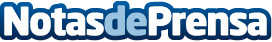 El IV Foro Digicontext analizará las oportunidades de negocio para emprendedores digitalesLa jornada se suma a las acciones de impulso del emprendimiento digital de la Consejería de Desarrollo Económico, Turismo y Empleo | El IV Foro de Reflexión Digital DigiContext, que tiene por lema ‘Oportunidades de negocio para emprendedores digitales’, se celebra el próximo 19 de noviembreDatos de contacto:Nota de prensa publicada en: https://www.notasdeprensa.es/el-iv-foro-digicontext-analizara-las_1 Categorias: Murcia Emprendedores E-Commerce http://www.notasdeprensa.es